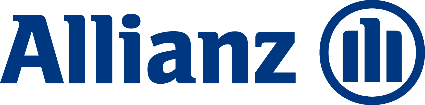 Алианц Банк БългарияСъдържание на офертите и критерииза избор на доставчик на услуга: Инкасиране и транспортиране на ценни пратки, обслужване и охрана на АТМ устройства и клиентско инкасо за „Алианц Банк България“ АДІ. Общи изискванияДекларация за изпълнение на услугите за инкасиране и транспортиране на ценни пратки, обслужване и охрана на АТМ устройства и клиентско инкасо, предмет на конкурса. ІІ. Съдържание Задължителни документи, които следва да се представят за допускане до участие в конкурса:Представяне на участника;Административни сведения;Членове на екипа, които ще бъдат ангажирани постоянно с работата по изпълнението на договора, тяхната квалификация и опит в сходни проекти;Финансова информация: финансови отчети за 2020 г., 2021 год. и текущ отчет към 31.03.2022 год.Бизнес лист с клиенти на фирмата и минимум три референции от клиенти, с които сте работили през последната година;Споразумение за конфиденциалност;Въпросник към кандидата за доставчик;Предложение на участника, съдържащо изискуемата информация;Декларация за свързаност;Декларация за видове услуги от предмета на процедурата, които ще се изпълнят от подизпълнители;Ценова оферта – запечатана в отделен плик;Всички документи по конкурсната процедура трябва да бъдат подписани от лица, представляващи компанията по регистрация или от лица, писмено упълномощени по съответния ред за това, за което се прилага нотариално заверено пълномощно.III.	Представяне на ценова оферти, съгласно заданието За участие в конкурса участникът подготвя и представя една оферта, която трябва да бъде съобразена с изискванията и указанията на настоящата документация.  Всяка оферта, която не отговаря на изискванията по условията на настоящото възлагане, ще бъде декласирана. Всички документи е необходимо да бъдат подписани от управителя или законно упълномощен представител на фирмата.Представените оферти трябва да бъдат валидни не по-малко от 60 дни от крайната дата на Искането на оферта (RFP), посочена  в раздел Срокове.Офертата се представя в запечатан непрозрачен плик, върху който  участникът записва „Оферта“, посочва наименованието на поръчката, адрес и лице за кореспонденция, телефон и електронен адрес.Запечатаният непрозрачен плик съдържа две отделни запечатани непрозрачни плика – Плик № 1 и Плик № 2.В Плик № 1 с надпис „Документи за подбор“ се поставят:документите и информацията, изискани от „Алианц Банк България“ АД съгласно предоставената конкурсна документация /Приложения от 1 до 10/,кратко представяне на компанията, референции, въпросник към кандидата за доставчик на стоки и услуги, както и всички други документи, без такива, в които се посочва цена или да се посочва информация, от която може да бъде направен извод за предлаганата цена.В Плик № 2 с надпис „Ценова оферта“ /Приложение 11/ се предоставя оферта с предлаганата цена в лева с ДДС и с всички включени компоненти за изпълнение на задачите от заданието, при следните условия: Ценовата оферта се подписва на всеки лист от лица с представителни/управителни функции, посочени в Търговския регистър или изрично упълномощени за това лица. Във втория случай се изисква да се представи и оригинал на съответното пълномощно.Ако участникът изпраща документите чрез препоръчана поща или куриерска служба, той така следва да изпрати документите, че да обезпечи тяхното пристигане на посочения от Възложителя адрес преди изтичане на срока за получаване на офертите. Рискът от забава или загубване на документите е за участника.След крайния срок за получаване на документите участниците не могат да променят офертите си.Всички разходи на участника за участие в конкурса са за негова сметка.Възложителят пристъпва към директно договаряне с участниците в конкурса, представили най-добри оферти и класирани от Комисия на Възложителя на челни позиции.ІV. Критерии за оценяване на офертитеЦеново предложение – 25% тежест;Срокове за извършване на услугите – 25% тежестОбхват и покритие на предлаганите услуги – 20% тежест;Опит в работа с финансови институции – 10% тежест;Капацитет и експертиза на екипа – 10% тежест;Прилагани инструменти за сигурност и обмен на информация – 10% тежест.V. Разглеждане и оценка на офертитеВъзложителят провежда процедура по разглеждане и оценка на офертите съгласно вътрешните си правила.VI.  Сключване на договор за Изпълнение на поръчкатаВъзложителят има право, но не и задължението да сключи договор за изпълнение на предмета на поръчката/отделна фаза от проекта. Възложителят си запазва правото да сключи договор с повече от един доставчик.  Предложената от участника цена за изпълнение на предмета на поръчката не може да се променя през срока на изпълнение на договора.Управление „Банкови операции“„Алианц Банк България“ АД